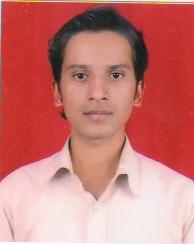 RESUME                                                                                         SUDHAKAR KUMAR                                                                                        Mob. No: - 07827575163                                                                                    Email- sudhakarkumar212@gmail.comJob objectiveTo work in challenging & competitive environment that provides ample opportunities for growth with continuous improvement. Looking for a job in hospital industriesProfessional summary I have one years of experience in executive patients servicing, portfolio management with various organizations.Relationship and servicing the existing clients, and their portfolio management.An effective communicator with excellent relationship building & interpersonal skills, problem solving organizational abilities, posses a flexible & detail oriented attitude.Experience              One yr exp inS.k mundra clinic  :   receptionaist/ computer oprater Job Responsibilities Handling the  patients in front office with great relationship.Checked the  files before sending the Query and Discharge files etc.Academic RecordBCA (BACHELOR OF COMPUTER APPLICATION)                                                                                             From jamia humdard university new delhi                                   2011Intermediate      Bihar Intermediate Education Council PATNA                                      2008Matriculation  from  Bihar Secondary Education Board PATNA                                                 2006                                           Computer Proficiency       operate the XP, Windows 2007, Windows 2008, Linux Operation Systems and I Can operate easily MS Word , MS excel, and power point Computer Application with internet, Email, etc.Typing speed English:   30 w.p.mPersonal informationFather’s Name           : vinay kumar pandeyDate of Birth              : 15  December, 1991 Marital status            : singleLanguage known      : English, Hindi and Local languagePermanent address: Village + post- shavikpur, District+ Thana- Lakhisarai                                       Bihar - 811311 Present address       : Rithala village Rohini, sector- 5                                      New delhi-110085Behavioural Characteristics:Commitment to quality and resultsResponsible Sincere in attitudeSharp learner and good Communication skills PunctualDeclaration I confirm that the information provided by me is true to the best of my knowledge and belief.Place: New Delhi                                                                                        sudhakar kumarDate: 	    signature